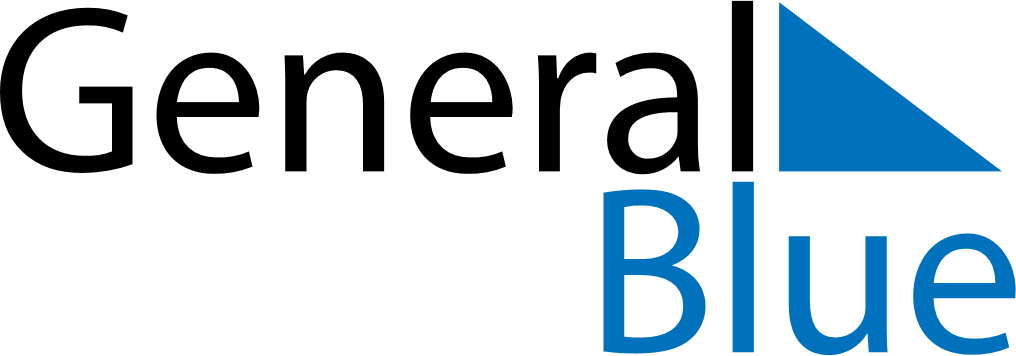 August 2019August 2019August 2019SomaliaSomaliaSUNMONTUEWEDTHUFRISAT1234567891011121314151617Feast of the Sacrifice (Eid al-Adha)1819202122232425262728293031